Дорожная карта (основные мероприятия) по реализации    программы «Родительский всеобуч»В  реализации  дорожной карты и программы психолого-педагогического просвещения родителей основными реализаторами являются узкие специалисты школы: педагог-психолог, социальный педагог, старший вожатый, классные руководители  и  учителя – предметники, тем самым  значительно расширяя  тематику просветительских мероприятий. Тематику для проведения просветительских мероприятий с самого начала реализации программы формировать на основании запроса родителей: родителям предлагать  анкеты  с примерными темами и по большинству выбранных тем, составить план работы на учебный год.Программа  родительского просвещения «Родительский Университет», нужна для того, чтобы нам  добиться основных целей и сделать нашу школу – центром родительского просвещения.Также  хотим отметить, что мы  в будущем планируем несколько уменьшив число лекториев и увеличив число практических мероприятий, в которых родители будут  не просто слушателями, а активными участниками. Сроки и этапы реализации программы, в соответствии с дорожной картой                                  рассчитаны на 4 года Дорожная карта по реализации Программы родительского просвещенияна 2020-2024 г.г. Дорожная карта родительского всеобуча ( Рекомендуемая  тематика родительские собрания) Общешкольные родительские собрание 2020- 2021 у.г.№п/пНаименование мероприятиеФорма проведенияНаименование мероприятиеФорма проведенияУчастникиСроки проведенияОтветственныйДиагностические мероприятияДиагностические мероприятияДиагностические мероприятияДиагностические мероприятияДиагностические мероприятияДиагностические мероприятия1Анкетирование родителей учащихся, для определения тематики «Родительского Университета» на учебный годАнкетирование родителей учащихся, для определения тематики «Родительского Университета» на учебный годРодители учащихся       школыАвгустПедагог-психолог2«Информированность родителей о занятиях детей». Анкетирование.«Информированность родителей о занятиях детей». Анкетирование.Родители учащихся       8-10 классовНоябрьДекабрьКлассные руководители, социальный педагог3«Насколько вы ответственный родитель?» Анкетирование.«Насколько вы ответственный родитель?» Анкетирование.Родители учащихся       1- 4 классовЯнварь  ФевральПедагог-психолог4«Подростки о родителях» Анкетирование.«Подростки о родителях» Анкетирование.Родители учащихся       5 - 7 классовМартАпрельПедагог-психолог5Уровень потребности родителей в психолого-педагогических знаниях (методика Р.В. Овчаровой)                  Анкетирование.Уровень потребности родителей в психолого-педагогических знаниях (методика Р.В. Овчаровой)                  Анкетирование.Родители учащихся   1-10 классовМайПедагог-психолог, классные руководители6Уровень педагогической компетентности и удовлетворенности родителей (методика И.А. Хоменко).Уровень педагогической компетентности и удовлетворенности родителей (методика И.А. Хоменко).Родители учащихся   1-10 классовМайПедагог-психологПросветительские мероприятияПросветительские мероприятияПросветительские мероприятияПросветительские мероприятияПросветительские мероприятияПросветительские мероприятия1«Уровень готовности учащихся 1 класса к обучению в школе. Адаптация 1-классников. Особенности психологического развития детей 6-7 лет».  Родительский лекторий.«Уровень готовности учащихся 1 класса к обучению в школе. Адаптация 1-классников. Особенности психологического развития детей 6-7 лет».  Родительский лекторий.Родители учащихся       1 классаАвгустПедагог-психолог2«Подростковый возраст – переживаем вместе». Родительский лекторий.«Подростковый возраст – переживаем вместе». Родительский лекторий.Родители учащихся       6 классаСентябрьПедагог-психолог3«Старший подростковый возраст. Становление личности».      Родительский лекторий.«Старший подростковый возраст. Становление личности».      Родительский лекторий.Родители учащихся       7 классаОктябрьПедагог-психолог4«Усиление мер безопасности за жизнью и здоровьем детей».                             Родительский лекторий.«Усиление мер безопасности за жизнью и здоровьем детей».                             Родительский лекторий.Родители учащихся        1 – 4 классовОктябрьСоциальный педагог5«Организация режима дня ребенка».        Родительский лекторий.«Организация режима дня ребенка».        Родительский лекторий.Родители учащихся        2 классаНоябрьКлассный руководитель6«Результаты адаптации пятиклассников к среднему звену школы».   Родительский лекторий.«Результаты адаптации пятиклассников к среднему звену школы».   Родительский лекторий.Родители учащихся        5 классаДекабрьПедагог-психолог7«Профессиональная направленность учащихся».   Родительский лекторий.«Профессиональная направленность учащихся».   Родительский лекторий.Родители учащихся        9 классаЯнварьПедагог-психолог, учителя-предметники8«Психологические особенности учащихся начальной школы». Родительский лекторий.«Психологические особенности учащихся начальной школы». Родительский лекторий.Родители учащихся        4 классаФевральПедагог-психолог9«Родительская ответственность за воспитание и развитие детей».           Родительский лекторий.«Родительская ответственность за воспитание и развитие детей».           Родительский лекторий.Родители     5-10 классовМартСоциальный педагог10«Наркомания. Как противостоять проблеме современного общества?»  Беседа-диспут.«Наркомания. Как противостоять проблеме современного общества?»  Беседа-диспут.Родители учащихся        7 – 10 классовАпрельПедагог-психолог11«Справляемся со своими эмоциями». Занятие с элементами тренинга.«Справляемся со своими эмоциями». Занятие с элементами тренинга.Родители учащихся     3 классаМайПедагог-психолог12«Уровень  социально – психологической готовности детей к обучению в школе». Родительский лекторий.«Уровень  социально – психологической готовности детей к обучению в школе». Родительский лекторий.Родители дошкольниковИюньПедагог-психологПрофилактические  мероприятияПрофилактические  мероприятияПрофилактические  мероприятияПрофилактические  мероприятияПрофилактические  мероприятияПрофилактические  мероприятия1«Как помочь детям сказать: «Нет!» употреблению ПАВ?» Консультация.Родители учащихся    9 – 10 классовРодители учащихся    9 – 10 классовОктябрьСоциальный педагог2«Воспитываем в детях ответственность за свое поведение».      Консультация.Родители учащихся, состоящих на учете в ОДНРодители учащихся, состоящих на учете в ОДННоябрьКлассные руководители3«Ограниченные возможности здоровья – жизнь без ограничений».    Консультация.Родители учащихся        с ОВЗРодители учащихся        с ОВЗДекабрьПедагог - психолог4 «Одаренный ребенок, что делать?»          Консультация.Родители учащихся, с признаками одаренности    Родители учащихся, с признаками одаренности    ЯнварьПедагог - психолог5«Рекомендации по взаимоотношениям  с детьми старшего подросткового возраста».        Консультация.Родители учащихся      7-8 классов    Родители учащихся      7-8 классов    ФевральПедагог - психолог6«Умения и навыки, приобретенные учащимися к концу 1 класса».  Консультация.Родители учащихся        1 класса    Родители учащихся        1 класса    МартКлассный руководитель1 этап - подготовительный  2020 год:1. Подготовка и принятие нормативно -правовой базы школы в сфере семейноговоспитания.2. Выработка системы мер, направленных наформирование духовно-нравственныхценностей семьи.3. Разработка тематического оформления поработе с семьями учащихся.4. Организация диагностической работы поизучению семей учащихся.5. Разработка мероприятий направленных нареализацию программ2 этап - практический   2021-2023годы:1. Совершенствование системы работы вданном направлении на основе анализареализации Программы за 2018 - 2023 г.г.;2. Разработка и внедрение системыинформационного сопровождения программы.3. Реализация комплекса мероприятий,содействующих развитию системы семейноговоспитания в школе.4. Повышение уровня педагогическойкультуры родителей учащихся.5. Дальнейшее развитие системы мониторингавоспитательной работы, в т. ч. в рамкахсемейного воспитания детей и подростков вшколе.3 этап - аналитический 2024 год1.Систематизация, обобщение и анализрезультатов.2. Распространение лучшего опыта семейноговоспитания.3. Анализ работы по программе№МероприятияУчастникиСрокиОтветственные                                                           Организационная работа                                                           Организационная работа                                                           Организационная работа                                                           Организационная работа                                                           Организационная работа1Организация работы СоветашколаАдминистрация, педагоги, родителисентябрь, декабрь, март, майАдминистрация школы2Организация работыобщешкольногородительского комитетаАдминистрация, педагоги, родителисентябрь, декабрь, февраль,майАдминистрация школы3Организация и проведениеобщешкольныхАдминистрация, педагоги, родителиоктябрь, декабрь, мартАдминистрация школы4Организация и проведениеродительского всеобучаАдминистрация, педагоги, родителив течение годазам.по ВР, ШМО кл.рук5Рассмотрение вопросов поработе с семьями учащихсяна заседаниях ШМОклассных руководителейРук.ШМО кл.рук, кл. рукв течение годазам.по ВР, ШМО кл.рук6Привлечение работниковвнешкольных,общественных,организаций и учрежденийдля:- проведения совместныхмероприятий;- родительских собраний;- общешкольных собраний;- обмена информацией и др.Администрация, педагоги, родителив течение годазам. по ВР, ШМО кл.рук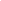 II. Школьные мероприятия1Декада, посвященнаяМеждународному днюпожилого человека (поотдельному плану)Учащиеся 1-4 кл., родителисентябрьЗаместительдиректора по ВР,учитель физкультуры, классныеруководители2Мероприятия,посвящённыеДню Матери(по отдельному плану)Учащиеся 1-11 кл., родителиоктябрьЗаместительдиректора по ВР,классныеруководители3Мероприятия,посвящённыеДню Матери(по отдельному плану) Учащиеся 1-11классов,              родителиноябрьЗаместительдиректора по ВР,классныеруководители4Новогодние мероприятия,новогодний бал(по отдельному плану)Учащиеся 1-11классов,родителидекабрьЗаместительдиректора по ВР,классныеруководители5Мероприятия,посвящённые 23 февраля(по отдельному плану)Учащиеся 1-11классов,родителиФевральЗаместительдиректора по ВР,классныеруководители6Мероприятия,посвящённыеМеждународномуженскому дню 8 марта (поотдельному плану)Учащиеся 1-11классов,родителиАпрельЗаместительдиректора по ВР,классныеруководители7Подготовка и организацияпраздника Последнегозвонка для 9,11-х классовУчащиеся 1-11классов,родителиМайЗаместительдиректора по ВР,классныеруководителиIV. Социальная поддержка и защита семь1Организация психолого -педагогическихконсультаций.Учащиеся 1-11классов,родителиВ течение годаПедагог-психолог,классныеруководители2Выявление детей и семей,находящихся в социально-опасном положении,посещение их по местужительстваУчащиеся 1-11классов,                родителиВ течение годаПедагог-психолог,классныеруководители3Патронаж замещающихсемей, в рамках проведенияпрофилактическогомероприятия «Детство безнасилия»Учащиеся 1-11классов,                родителиВ течение годаПедагог-психолог,классныеруководителиV. Работы с семьями одаренных учащихся1Изучение социальногозаказа родителейодарённых детей с цельюопределения направленийсотрудничестваУчащиеся 1-11классов,родителиАвгустсентябрьЗаместителидиректора по УРи ВР, педагогишколы2Осуществлениевзаимодействия родителейи учащихся с цельюразвития развитияУчащиеся 1-11классов,родителиВ течение годаЗаместителидиректора по УРи ВР, педагогишколы3Привлечение родителей кучастию в проектно-исследовательскойдеятельностиУчащиеся 1-11классов,родителиВ течение годаЗаместителидиректора по УРи ВР, педагогишколыТема собранияСрокипроведенияОтветственные                                                        2019-2020 учебный год                                                        2019-2020 учебный год                                                        2019-2020 учебный год                                                        2019-2020 учебный год1Безопасность вокруг нас.сентябрьЗаместительдиректора по ВР2Безопасный интернет. Правилаповедения в современнойинформационной среде.декабрьЗаместительдиректора по ВР,учитель информатики3Промежуточные итоги реализациипроектмартЗаместительдиректора по ВР4Наши успехи в 2018-2019 г. Лето-майЗаместительдиректора по ВР                                                               2020-2021 учебный год                                                               2020-2021 учебный год                                                               2020-2021 учебный год                                                               2020-2021 учебный год1Роль родителей в обученииребенка. Внеурочная деятельностьшкольников.сентябрьЗаместительдиректора по ВР2Конфликт детско-родительскихотношений.декабрьЗаместительдиректора по ВР,3Средства коммуникации всовременном информационномпространстве: плюсы и минусы.мартЗаместительдиректора по ВР4Организация летнего труда и отдыхаобучающихсямайЗаместительдиректора по ВР                                                                         2021-2022                                                                         2021-2022                                                                         2021-2022                                                                         2021-20221Развитие у детей самостоятельности,важной для дальнейшего обучения.Внеурочная деятельность школьниковсентябрьЗаместительдиректора по ВР2Ступени к будущей профессии.декабрьЗаместительдиректора по ВР,3Суициды как крайняя формаотклоняющегося поведениямартЗаместительдиректора по ВР4Виды и значение самооценкишкольника. Лето-2021майЗаместительдиректора по ВР2022-20232022-20232022-20232022-20231Организация свободного временидетей. Внеурочная деятельностьшкольников.сентябрьЗаместительдиректора по ВР2Внимание! Кибербуллинг!декабрьЗаместительдиректора по ВР,3Ценностные ориентиры современныхдетей.мартЗаместительдиректора по ВР4Организация летнего труда и отдыха обучающихся.майЗаместительдиректора по ВР1Образовательные потребностигосударства и общества и их значениепри формировании образовательныхпрограмм ступеней общегообразования образовательногоучреждениясентябрьЗаместительдиректора по ВР2Культура общения подросткадекабрьЗаместительдиректора по ВР,3Знаем ли мы своего ребенка?мартЗаместительдиректора по ВР4Организация летнего труда и отдыхаобучающихся.майЗаместительдиректора по ВР